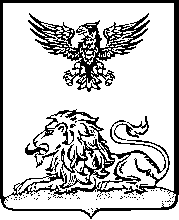 ГРАЙВОРОНСКАЯ ТЕРРИТОРИАЛЬНАЯ ИЗБИРАТЕЛЬНАЯ КОМИССИЯПОСТАНОВЛЕНИЕВ соответствии с частью 21 статьи 73 Избирательного кодекса Белгородской области, на основании плана мероприятий Грайворонской территориальной избирательной комиссии по обеспечению прав граждан Российской Федерации, проживающих на территории Грайворонского городского округа, являющихся инвалидами при проведении выборов депутатов Совета депутатов Грайворонского городского округа второго созыва в 2023 году, утверждённого постановлением Грайворонской ТИК от 18 мая 2023 года №16/59-1, с целью оказания помощи избирателям, являющимся инвалидами по зрению, Грайворонская территориальная избирательная комиссия постановляет:1. Утвердить перечень избирательных участков, на которых будут использоваться материалы, выполненные крупным шрифтом, и (или) специальные трафареты (в том числе с применением рельефно-точечного шрифта Брайля) для самостоятельного заполнения избирательных бюллетеней избирателями, являющимися инвалидами по зрению, на выборах депутатов Совета депутатов Грайворонского городского округа второго созыва в единый день голосования 10 сентября 2023 года (прилагается). 2. Направить настоящее постановление в Избирательную комиссию Белгородской области и соответствующие участковые избирательные комиссии.3. Разместить настоящее постановление на страницах Грайворонской территориальной избирательной комиссии официальных сайтов Избирательной комиссии Белгородской области и Администрации Грайворонского городского округа в информационно– телекоммуникационной сети «Интернет». 4.Контроль за исполнением настоящего постановления возложить на секретаря Грайворонской территориальной избирательной комиссии Л.А. Угольникова.Приложение УТВЕРЖДЁН постановлением Грайворонской ТИК от «18»мая 2023 года №16/60-1 Перечень избирательных участков, на которых будут использоваться материалы, выполненные крупным шрифтом, и (или) специальные трафареты (в том числе с применением рельефно-точечного шрифта Брайля) для самостоятельного заполнения избирательных бюллетеней избирателями, являющимися инвалидами по зрению, на выборах депутатов Совета депутатов Грайворонского городского округа второго созыва в единый день голосования 10 сентября 2023 года18 мая 2023 года№ 16/60-1Об определении избирательных участков, на которых будут использоваться материалы, выполненные крупным шрифтом, и (или) специальные трафареты для самостоятельного заполнения избирательных бюллетеней в помощь избирателям, являющимся инвалидами по зрению, на выборах депутатов Совета депутатов Грайворонского городского округа второго созыва в 2023 годуПредседательГрайворонской территориальной избирательной комиссииС.В. КраснокутскийСекретарьГрайворонской территориальной избирательной комиссииЛ.А. Угольникова№ п/пНомер и адрес избирательного участкаКоличество трафаретов для заполнения избирательных бюллетеней с прорезямиКоличество трафаретов для заполнения избирательных бюллетеней в т.ч. с вклейкой сведений о кандидатах, избирательных объединениях шрифтом по Брайлю1Избирательный участок № 483Адрес: Грайворонский городской округ, г. Грайворон, ул. Горького, 2102Избирательный участок № 489Адрес:Грайворонский городской округ, с. Головчино, ул. Карла Маркса, 1в10Всего:20